Гр.11-1 .7.05.24.Техническое обслуживание турбинного оборудования Захаров ГПЛекция: Автоматизация регулирования энергетических блоковЯдро современной энергетики составляют энергетические блоки мощностью 200, 250, 300, 500 и 800 МВт. Концентрация выработки электроэнергии на крупных блочных ТЭС способствует внедрению высокоавтоматизированных систем управления с использованием современных средств вычислительной техники.Современный энергетический блок содержит один (моноблок) или два (дубль-блок) котла и турбогенератор с их вспомогательными установками. Блок связан с энергетической системой отдельным электрическим трансформатором. Котлы блочных ТЭС (прямоточные или барабанные), как правило, не соединены общим паропроводом. Турбины имеют лишь нерегулируемые отборы пара, т.е. являются чисто конденсационными, и включают ЦВД и ЦСД, между которыми встроен вторичный (промежуточный) пароперегреватель, и ЦНД (см. рис. 3.1).Главной задачей регулирования энергоблока служит выработка заданного количества электроэнергии в соответствии с суточным графиком нагрузки при минимуме расхода топлива на выработанный киловатт-час или же достижение заданных показателей экономичности, определяемых уравнениями (3.32)—(3.34)Основными регулирующими воздействиями блочной установки служат перемещения регулирующих органов подачи топлива, питательной воды GПB котлов и регулирующих клапанов турбины hкл. Основными регулируемыми величинами — активная электрическая мощность генератора N и частота вращения ротора турбины п, соответствующая частоте сети fс. Схема связей между входными (регулирующими) воздействиями и выходными величинами изображена на рис. 11.1.Кроме того, энергоблок имеет технологическое множество промежуточных параметров, требующих непрерывной стабилизации для обеспечения его нормальной работы (температура пара по тракту, разрежение вверху топки, уровни воды в барабане, подогревателях, конденсаторе и др.).Типичная кривая разгона энергоблока по каналу топливо — мощность приведена на рис. 11.2, а; по каналу клапаны (давление) — мощность — на рис. 11.2, б.Основной способ регулирования активной мощности турбогенератора основан на передаче воздействий по каналу клапаны — мощность. Его реализуют перемещением регулирующих клапанов турбины hкл, под действием регулятора частоты вращения или электрического синхронизатора турбины (см. рис. 8.6).Другой способ основан на передаче воздействий по каналу давление — мощность изменением начального давления пара перед турбиной. Регулирующим воздействием в этом случае служит изменение подачи топлива в топку. Этим же способом управляют блоком на скользящих параметрах пара при развороте от холостого хода до набора 50—70% номинальной мощности.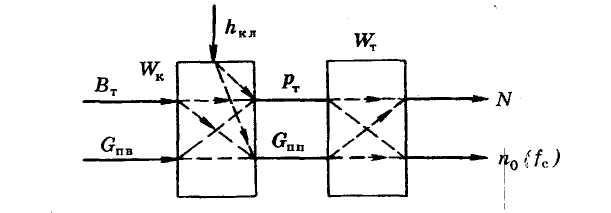 Рис 11.1. Схема связей между входными (регулирующими) воздействиями и основными регулируемыми величинами энергоблока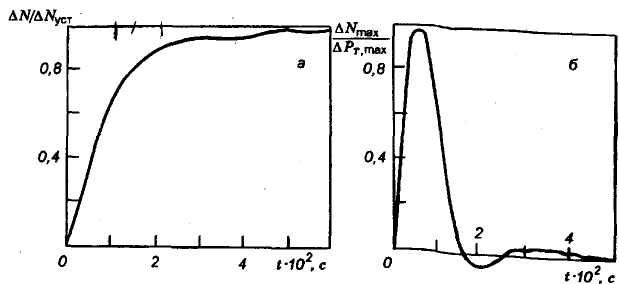 Рис. 11.2. Кривые разгона энергоблока 800 МВта — по мощности при возмущении топливом (k0 =4,5 МВт/т/ч ,N=800 МВт); б— по мощности при возмущении клапанами (k0 =2,57 МВт/кгс/ см2 )Количество электроэнергии, вырабатываемой в энергосистеме должно строго следовать за графиком нагрузки. Этот процесс протекает во времени следующим образом. Изменение электрической нагрузки (задания) вызывает вначале отклонение частоты сети, а затем за счет действия АСР энергоблоков с некоторым отставанием происходит соответствующее изменение вырабатываемой мощности.Приемистость энергоблока в целом обычно оценивают по формуле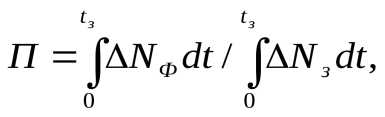 где Nф, N3 - приросты соответственно фактической и заданной мощности; 0—tЗ, — заданный промежуток времени (отрезок времени на диспетчерском графике электрической нагрузки)Важнейшей характеристикой блоков с точки зрения регулирования частоты и мощности служит приемистость, которая характеризует способность блока изменять тепловую нагрузку и электрическую мощность в переходных режимах вслед за изменением задания по мощности. Более высокой приемистостью обладает блок, обеспечивающий наиболее быстрый переход на новую нагрузку. При этом основные и промежуточные параметры блочной установки не должны выходить за пределы допустимых отклонений.При резком увеличении электрической нагрузки из-за большой инерционности котла в первый момент времени возникает нехватка пара. В системе регулирования турбины в этом случае целесообразно предусмотреть временное дополнительное открытие регулирующих клапанов ЦВД, так называемое динамическое переоткрытие. При этом прочность элементов турбины: упорного подшипника, диафрагм, лопаточного аппарата — должна обеспечивать возможность кратковременной перегрузки. Котел вырабатывает дополнительное количество пара в связи с глубоким падением давления из-за переоткрытия клапанов. Для предотвращения чрезмерного снижения давления в системе регулирования котла следует увеличить быстродействие АСР подачи топлива введением дополнительных форсирующих сигналов.Кроме того, в технологической схеме блочной установки в качестве дополнительных источников пароснабжения турбины можно использовать греющий пар регенеративных ПНД, подачу которого в ПНД следует прекращать по сигналу набора нагрузки.При сбросах электрической мощности, наоборот, возникает возможность чрезмерного повышения давления первичного пара. При значительных сбросах нагрузки лишний пар сбрасывают в конденсатор турбины через автоматически включающиеся БРОУ.Следовательно, приемистость блока можно повысить за счет усовершенствования технологических схем выработки пара и увеличения быстродействия автоматических систем регулирования котлов, турбогенератора и вспомогательных установок.Гр.11-1 .7.05.24.Техническое обслуживание турбинного оборудования Захаров ГПЛекция : Наблюдение и уход за работающей турбиной. Нормальная эксплуатация турбоагрегата характеризуется постоянными или медленно изменяющимися значениями нагрузки при допустимых колебаниях параметров пара, вакуума и других величин, определяющих экономичную и надежную работу турбины.При нормальной эксплуатации термические напряжения в деталях и узлах турбины, как правило, незначительны, а механические напряжения находятся в допустимых пределах.В это время турбоустановка работает в автоматическом режиме, участвуя в регулировании параметров отпускаемой электрической и тепловой энергии.При нормальной работе в обязанности обслуживающего персонала входят:А) контроль за основными параметрами турбоустановки;Б) контроль за работой системы регулирования и местных автоматов;В) контроль за работой отдельных узлов и механизмов агрегата;Г) проверка и опробование элементов защиты, аварийной сигнализации и автоматики включения резерва согласно установленному графику;Д) опробование резервного оборудования;Е) периодическая смазка узлов, не обеспеченных централизованной смазкой;Ж) периодическая запись показаний приборов в суточную ведомость;З) ведение вахтенного журнала, журнала оперативных переключений, журнала дефектов оборудования;И) поддержание санитарного состояния на своем рабочем месте, контроль за соблюдением правил техники безопасности и противопожарной техники.В случае необходимости обслуживающий персонал выполняет все переключения и операции по изменению электрической и тепловой нагрузки, регулированию параметров отборного пара, изменению режима работы бойлерной установки, испарителей, деаэраторов, регенеративных подогревателей и т. д.Безопасность работы оборудования остается задачей первостепенной важности и в условиях нормальной эксплуатации. С этой точки зрения особенно внимательному контролю подлежат:А) давление и температура свежего пара;Б) давление и температура пара промежуточного перегрева;В) нагрев масла, колодок и вкладышей в упорном и опорных подшипниках;Г) вибрация турбоагрегата;Д) давление масла в системе емазки турбоагрегата;Е) давление масла в системе уплотнений генератора;Ж) уровень масла в баке;З)давление водорода в системе охлаждения генератора;И) расход охлаждающей воды в системе охлаждения генератора;К)перепад давлений на последнюю ступень в турбинах с противодавлением;Л) температура выхлопного патрубка конденсационной турбины;М) давление пара в контрольных ступенях турбины.Наличие на современных турбоустановках всего комплекса автоматизации и защит не освобождает обслуживающий персонал от лично
го контроля за безопасной работой оборудования.В случае возникновения ненормального режима работы турбоустановки оперативный персонал обязан немедленно принять все меры к восстановлению нормальных условий работы основного и вспомогательного оборудования либо произвести ограничение нагрузки (вплоть до полного останова агрегата). В условиях длительного ограничения мощности должен быть включен в работу ограничитель мощности (там, где он имеется), хотя это и затрудняет поддержание частоты в системе. В случае выхода из строя местных регуляторов и автоматов обслуживающий персонал должен отключить поврежденную автоматику и перейти на ручное управление.Второй задачей, стоящей перед дежурным персоналом в процессе нормальной эксплуатации, является обеспечение экономического режима работы. Необходимо постоянно иметь в виду, что при эксплуатации современного мощного энергетического оборудования даже незначительное отклонение от оптимального режима в процессе длительной работы приводит к большим пережогам топлива.Для обеспечения максимальной экономичности необходимо выдерживать:А) заданные параметры свежего пара и пара промперегрева;Б) оптимальный вакуум в конденсаторе;В) заданную температуру питательной воды;Г) минимальную величину недо — грева питательной воды в каждом подогревателе;Д) минимальное переохлаждение конденсата в конденсаторе;Е) оптимальный режим работы испарителей, деаэраторов, бойлерной установки;Ж) минимальные потери тепла и конденсата;5*З) оптимальное распределение электрической и тепловой нагрузки между работающими турбоагрегатами.Наряду с выполнением всех этих условий должно обеспечиваться также хорошее техническое состояние оборудования и высокий уровень его автоматизации.Гр.11-1 .7.05.24.Техническое обслуживание турбинного оборудования Захаров ГПЛекция: Вибрационное состояние паротурбинной установки.Основными источниками вибрации турбинной установки являются наиболее массивные вращающиеся детали: роторы турбины, генератора и возбудителя. Причины, вызывающие повышенную вибрацию, могут быть различны. Одни из них связаны с особенностями конструкции турбинной установки, другие появляются при ее изготовлении и монтаже, третьи обусловлены режимом эксплуатации. При воздействии периодической силы, изменяющейся с частотой, равной одной из частот собственных колебаний ротора, он попадает в резонанс. При этом отклонения ротора от положения равновесия будут наибольшими и вибрация турбоагрегата резко увеличится. Когда ротор разгоняется до рабочей частоты вращения, он может один или несколько раз попадать в резонанс с различными формами колебаний.Инструкцией по эксплуатации оговариваются резонансные частоты вращения турбин. Частота собственных колебаний ротора зависит от его размеров и массы, а резонансная частота—от жесткости подшипников, корпуса турбины и фундамента. Некоторые турбины подвержены низкочастотной вибрации, возбуждаемой, напри„мер, периодическими силами, возникающими в масляном слое подшипников и потоке пара, текущем через уплотнения.Вибрацию подшипников оценивают при пуске. Если при первом пуске вибрация не укладывается в оценку «хорошо», монтажная организация или завод-изготовитель проводят работы, необходимые для снижения ее уровня.Повышенная вибрация может быть вызвана также недостаточно тщательным монтажом турбоагрегата. Длинный массивный ротор имеет заметный прогиб. Если при этом оси подшипников выставлены неточно, появляется повышенная вибрация турбоагрегата и монтажная организация должна выполнить дополнительные работы по устранению ее причин.При эксплуатации турбины разбалансировка ротора может увеличиться вследствие остаточного прогиба его оси из-за задеваний в уплотнениях вала, смещения обмотки ротора генератора в пазах или лобовых частях, замыкания ее витков на землю или между собой. Вибрация повышается и в том случае, когда коробятся цилиндры из-за неравномерного нагрева или заеданий между корпусами подшипников и фундаментными плитами, препятствующими их свободному перемещению при прогреве и остывании турбины.Повышенная вибрация может служить причиной разрушения паропроводов, маслопроводов, водоводов, трубок конденсатора и других элементов турбоагрегата. Под воздействием вибрации оседает фундамент и нарушается установка подшипников, что, .в свою очередь, увеличивает ее.В соответствии с «Правилами технической эксплуатации» вибрация турбины, генератора и возбудителя должна быть минимальной. Вибрационное состояние турбоагрегата обычно оценивают по двойной амплитуде колебаний корпусов подшипников и измеряют в вертикальном, продольном и поперечном направлениях в установленные сроки. Амплитуду вибрации измеряют также при замет.ттом ее увеличении хотя бы у одного из подшипников. Измерения выполняют при разных частотах вращения ротора (0.3; 0,4; 0,5; 0,6; 0,7; 0,8и 1 от номинальной частоты вращения) и нагрузках турбоагрегата (0; 0,25; 0,5; 0,75 и 1 от номинальной). Вибрацию каждого подшипника измеряют виброметром (или вибрографом), который обязательно должен иметь паспорт. Прибор устанавливают на специально предусмотренное место на корпусе подшипника. Все измерения сравнивают с проведенными ранее, что позволяет оценить вибрационное состояние турбоагрегата.Задание:1.Написать краткий конспект лекции.2.Подготовить реферат на тему: « Эксплуатация паровых турбин»